ЧЕРКАСЬКА ОБЛАСНА РАДАР І Ш Е Н Н Я11.10.2019                                                                               № 32-31/VIIПро внесення змін до рішенняобласної ради від 30.06.2016№ 5-50/VIІ "Про затвердженняграничних сум витрат,що здійснюються за рахуноккоштів обласного бюджету"Відповідно до статті 59 Закону України "Про місцеве самоврядування
в Україні", постанови Кабінету Міністрів України від 14.08.2019 № 717
"Про внесення змін до граничних сум витрат на придбання легкових автомобілів, меблів, іншого обладнання та устаткування, комп’ютерів, придбання і утримання мобільних телефонів державними органами, а також установами та організаціями, які утримуються за рахунок державного бюджету", обласна рада в и р і ш и л а:Внести до рішення обласної ради від 30.06.2016 № 5-50/VIІ
"Про затвердження граничних сум витрат, що здійснюються за рахунок коштів обласного бюджету" (із змінами), такі зміни:1) Пункт 3 рішення викласти в такій редакції:"3. Управлінню майном виконавчого апарату обласної ради забезпечити внесення змін до типових форм контрактів з керівниками підприємств, установ, закладів спільної власності територіальних громад сіл, селищ, міст Черкаської області, затверджених рішенням обласної ради від 16.12.2016 № 10-22/VІІ
(із змінами) в частині дотримання керівниками граничних сум витрат, затверджених цим рішенням.";2) У розділі "Комплект меблів для:" Граничних сум витрат на придбання легкових автомобілів, меблів, іншого обладнання та устаткування, комп’ютерів, придбання і утримання мобільних телефонів Черкаською обласною радою, комунальними підприємствами, що отримують кошти обласного бюджету
на реалізацію програм, затверджених обласною радою, а також закладами, установами та організаціями, які утримуються за рахунок коштів обласного бюджету, додатку до рішення обласної ради від 30.06.2016 № 5-50/VII
(у редакції рішення обласної ради від 07.09.2018 № 24-11/VII) цифру "15000" замінити цифрою "30000", цифру "9000" замінити цифрою "25000", цифру "6500" замінити цифрою "15000".Перший заступник голови						В. ТАРАСЕНКО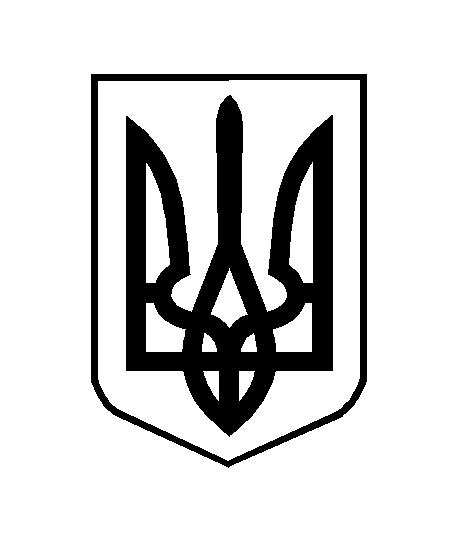 